Тест для учащихся  1–4 классов8 сентября – Международный день грамотностиПроверьте свою грамотность!1. Разгадай ребус и запиши, что у тебя получилось. 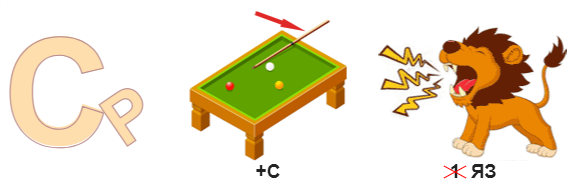 Ответ: _____________________________________2. Прочитай задом наперёд, составь и запиши предложения. А. йинанЗ огонм ен теавыб _______________________________________________Б. агинК – йишчул гурд _____________________________________________В. йыратС гурд ешчул хывон хувд_____________________________________________________________________________________________________3. Переставь буквы в словах и запиши новые слова в каждой строке.А. Насос ___________________________________________________________Б. Корсет __________________________________________________________В. Теремок _________________________________________________________4. Укажи строку, в которой все слова являются однокоренными.А. Медь, медный, медовый.Б. Дружить, дружный, подружка.В. Гора, загореть, горный.Г. Рисовый, рисовать, рисунок.5. В каждом из рядов вычеркни слово, которое по смыслу не подходит к остальным.А. Лиса, волк, медведь, корова, заяц.Б. Собака, письмо, полотенце, слива, быстрый.В. Красивый, аккуратный, белый, бегать.Г. Ручка, фломастер, мелок, тетрадь. 6. Закончи фразы. А. Ум без книги, как птица без ________________.Б. Книга – твой друг, без неё как без _________.В. Книга поможет в труде, выручит и в ___________.Правильные ответы: Новосибирск – 2021В рамках проекта «Уроки русского» Новосибирского областного фонда сохранения и развития русского языка «Родное слово»